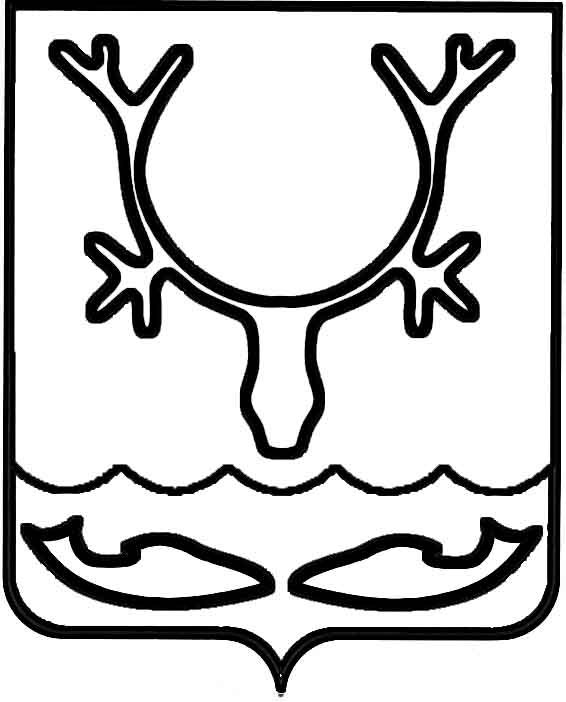 Администрация МО "Городской округ "Город Нарьян-Мар"ПОСТАНОВЛЕНИЕот “____” __________________ № ____________		г. Нарьян-МарО внесении изменений в Положение                   "О порядке проведения аукциона на право заключения договора на установку                        и эксплуатацию рекламных конструкций            на объектах недвижимости, находящихся                  в муниципальной собственности и распоряжении МО "Городской округ "Город Нарьян-Мар"В соответствии с Федеральным законом от 06.10.2003 № 131-ФЗ                                "Об общих принципах организации местного самоуправления в Российской Федерации", Федеральным законом от 26.07.2006 № 135-ФЗ "О защите конкуренции" Администрация МО "Городской округ "Город Нарьян-Мар"П О С Т А Н О В Л Я Е Т:1.	Внести в Положение "О порядке проведения аукциона на право заключения договора на установку и эксплуатацию рекламных конструкций на объектах недвижимости, находящихся в муниципальной собственности и распоряжении                      МО "Городской округ "Город Нарьян-Мар", утвержденное постановлением Администрации МО "Городской округ "Город Нарьян-Мар" от 11.04.2018 № 230, следующие изменения:1.1.	Пункт 8.10.1 изложить в следующей редакции:"8.10.1. Порядок заключения договора.8.10.1.1.	Договор на установку и эксплуатацию рекламных конструкций подписывается победителем аукциона и продавцом не ранее чем через 10 (десять) дней и не позднее чем через 20 (двадцать) дней со дня публикации протокола                               о результатах аукциона на сайте Администрации города Нарьян-Мара.8.10.1.2.	В течение 5 (пяти) дней с даты публикации на сайте Администрации города Нарьян-Мара протокола продавец направляет победителю аукциона                           на подписание два экземпляра договора на установку и эксплуатацию рекламных конструкций.8.10.1.3.	Победитель аукциона подписывает договор в сроки, установленные пунктом 8.10.1.1 настоящего Положения, и возвращает один экземпляр договора, подписанный и скрепленный печатью (при наличии), продавцу. Датой подписания договора победителем аукциона считается дата поступления продавцу подписанного договора.".1.2.	Пункт 8.10.3 изложить в следующей редакции: "8.10.3.	Победитель аукциона признается уклонившимся от заключения договора:-	в случае отказа победителем аукциона от подписания протокола                             о результатах аукциона в соответствии с пунктами 8.9.1 и 8.9.2 настоящего Положения;-	в случае непредставления победителем аукциона подписанного договора                в течение 20 (двадцати) дней с даты публикации протокола на сайте Администрации города Нарьян-Мара.".2.	Настоящее постановление вступает в силу со дня его официального опубликования.2006.2018417Глава МО "Городской округ "Город Нарьян-Мар" О.О.Белак